
Professional CV for Josh Barringer 
Professional CV for Josh Barringer PositionBuilding Surveyor at Kempton Carr Croft DisciplinesBuilding SurveyingQualificationsBSc (Hons) in Building Surveying and a Diploma of Higher Education in Surveying PracticeSpecialismsResidential and Commercial Property ManagementDesign, Contract Administration including JCT contracts and Project ManagementDefect Analysis, Building Surveys, Stock Condition Surveys and Schedules of ConditionReinstatement Cost AssessmentsContact Josh E: josh.barringer@kemptoncarr.co.ukT: 01628 771221M: 07384 811 885Summary Josh currently holds a BSc (Hons) in Building Surveying and a Diploma of Higher Education in Surveying Practice from the University College of Estate Management (UCEM). Modules studied include Surveying and Maintaining Buildings, Practical Law for Construction & Built Environment, Building, Environment, Technology and Framed Structures, Professional and Statutory Regulation, Construction Project Management, Building Surveying Practice, Design and Structures, Building, Environment, Technology and Complex Projects and Building Pathology.As part of his professional training, Josh assists the Building Surveying department with various services such as Specification and Design Work, Contract Administration, Defect Analysis, Building Surveys, Stock Condition Surveys, Schedules of Condition and Reinstatement Cost Assessments. Most recently, acting as Designer and Contract Administrator for two projects involving refurbishment of a car park and refurbishment of an office including communal areas.Josh is currently completing his Assessment of Professional Competence (APC) with preliminary review, the route in which a surveyor undergoes to become Chartered with the Royal Institution of Chartered Surveyors (RICS) to gain the all-important MRICS letters.Experience & ExpertiseCommercial and Residential Management – Josh has managed various portfolios for private clients; this included large freehold residential estates, high rise leaseholder blocks, listed commercial offices and assured shorthold tenancies.Design & Specification – Josh has gained knowledgeable experience in this level of expertise; this included an external refurbishment of a 1930 Art Deco residential block, car park and office refurbishment.Contract Administration (e.g. JCT, tendering and project management) – Josh has managed various projects including a £30,000 car park refurbishment and an £80,000 office refurbishment project.Building Surveys – Josh has assisted our building surveyors with carrying out full building surveys of residential and commercial properties within the Thames Valley.Stock Condition Surveys – Josh has undertaken surveys of large portfolios for public sector clients; this includes one with a portfolio circa 160 properties. 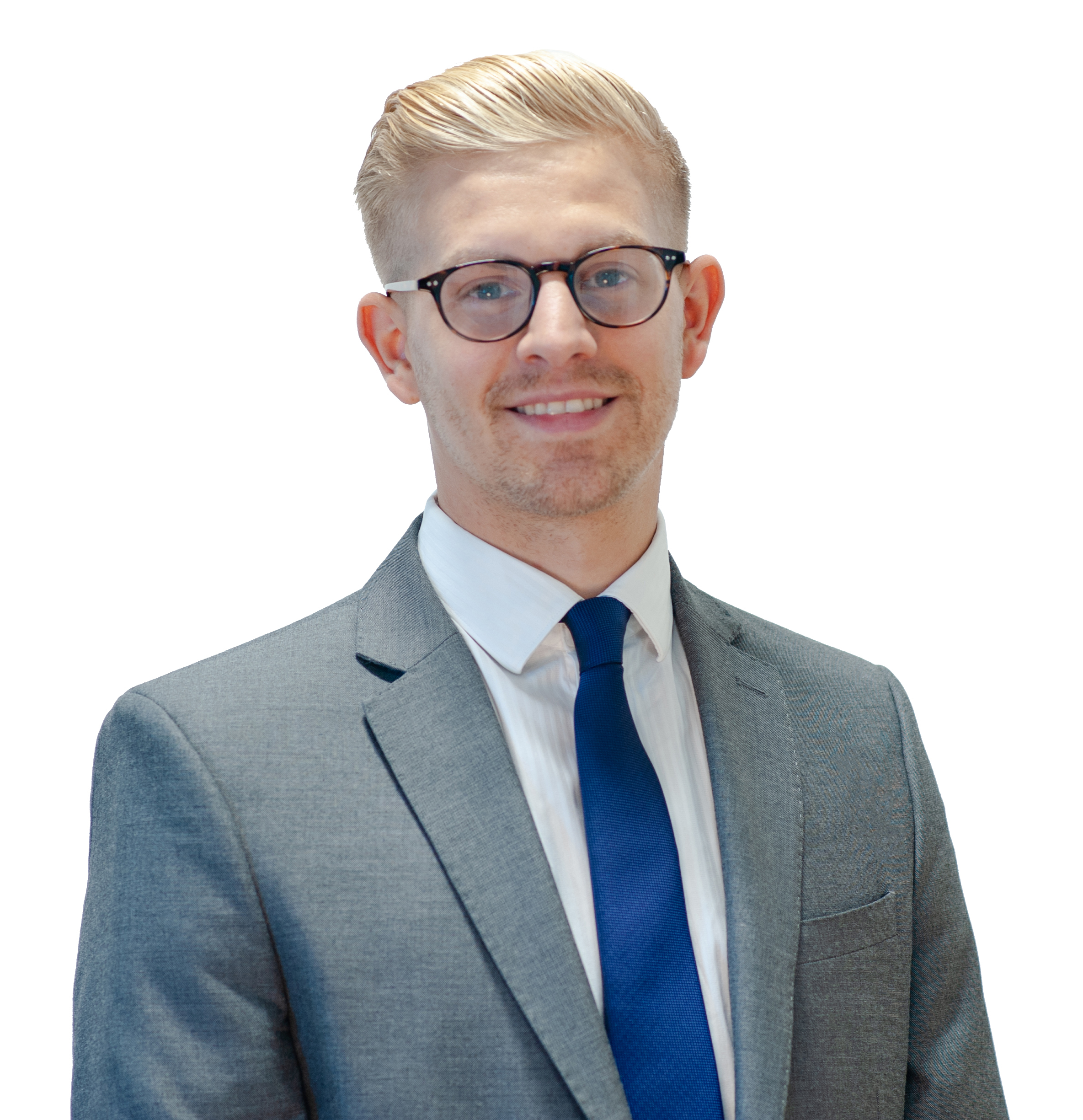 